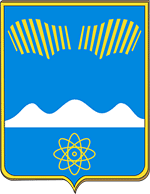 СОВЕТ  ДЕПУТАТОВ  ГОРОДА  ПОЛЯРНЫЕ  ЗОРИ Мурманская  область  г. Полярные  Зори, ул. Сивко,1 тел. 6-55-87__________________________________________________________________________ 					 Р Е Ш Е Н И Е  №_____«___» _________ 2018 г.                                                                        г. Полярные ЗориО внесении изменений в решение Совета депутатов г. Полярные Зори от 05.04.2017 г. № 189 «Об утверждении Порядка формирования, ведения и обязательного опубликования перечня муниципального имущества, свободного от прав третьих лиц (за исключением имущественных прав субъектов малого и среднего предпринимательства), предусмотренного частью 4 статьи 18 Федерального закона «О развитии малого и среднего предпринимательства в Российской Федерации»В соответствии с Федеральным законом от 03.07.2018 № 185-ФЗ «О внесении изменений в отдельные законодательные акты Российской Федерации в целях расширения имущественной поддержки субъектов малого и среднего предпринимательства», Совет депутатов Р Е Ш И Л:Внести в решение Совета депутатов г. Полярные Зори от 05.04.2017 г. № 189 «Об утверждении Порядка формирования, ведения и обязательного опубликования перечня муниципального имущества, свободного от прав третьих лиц (за исключением имущественных прав субъектов малого и среднего предпринимательства), предусмотренного частью 4 статьи 18 Федерального закона «О развитии малого и среднего предпринимательства в Российской Федерации» следующие изменения:В наименовании слова «за исключением имущественных прав субъектов малого и среднего предпринимательства» заменить словами «за исключением права хозяйственного ведения, права оперативного управления, а также имущественных прав субъектов малого и среднего предпринимательства».В пункте 1 слова «за исключением имущественных прав субъектов малого и среднего предпринимательства» заменить словами «за исключением права хозяйственного ведения, права оперативного управления, а также имущественных прав субъектов малого и среднего предпринимательства».В Порядке формирования, ведения и обязательного опубликования перечня муниципального имущества, свободного от прав третьих лиц (за исключением имущественных прав субъектов малого и среднего предпринимательства)В наименовании слова «за исключением имущественных прав субъектов малого и среднего предпринимательства» заменить словами «за исключением права хозяйственного ведения, права оперативного управления, а также имущественных прав субъектов малого и среднего предпринимательства».В пункте 1.1:2.2.1. Слова «(за исключением земельных участков)» исключить;	2.2.2. Слова «за исключением имущественных прав субъектов малого и среднего предпринимательства» заменить словами «за исключением права хозяйственного ведения, права оперативного управления, а также имущественных прав субъектов малого и среднего предпринимательства»; Пункт 1.2. изложить в следующей редакции: 	«1.2. Запрещается продажа муниципального имущества, включенного в Перечень, за исключением возмездного отчуждения такого имущества в собственность субъектов малого и среднего предпринимательства в соответствии с Федеральным законом от 22 июля 2008 года N 159-ФЗ "Об особенностях отчуждения недвижимого имущества, находящегося в государственной или в муниципальной собственности и арендуемого субъектами малого и среднего предпринимательства, и о внесении изменений в отдельные законодательные акты Российской Федерации" и в случаях, указанных в подпунктах 6, 8 и 9 пункта 2 статьи 39.3 Земельного кодекса Российской Федерации. В отношении указанного имущества запрещаются также переуступка прав пользования им, передача прав пользования им в залог и внесение прав пользования таким имуществом в уставный капитал любых других субъектов хозяйственной деятельности, передача третьим лицам прав и обязанностей по договорам аренды такого имущества (перенаем), передача в субаренду, за исключением предоставления такого имущества в субаренду субъектам малого и среднего предпринимательства организациями, образующими инфраструктуру поддержки субъектов малого и среднего предпринимательства, и в случае, если в субаренду предоставляется имущество, предусмотренное пунктом 14 части 1 статьи 17.1 Федерального закона от 26 июля 2006 года N 135-ФЗ "О защите конкуренции".»;Пункт 2.1. изложить в следующей редакции: 	«2.1. Перечень формируется в виде информационной базы данных, содержащей объекты учета - здания, строения, сооружения, нежилые помещения, оборудование, машины, механизмы, установки, транспортные средства, инвентарь, инструменты, земельные участки (за исключением земельных участков, предназначенных для ведения личного подсобного хозяйства, огородничества, садоводства, индивидуального жилищного строительства), свободные от прав третьих лиц (за исключением права хозяйственного ведения, права оперативного управления, а также имущественных прав субъектов малого и среднего предпринимательства), а также данные об объектах учета.»;	2.5. Пункт 2.1 дополнить абзацем следующего содержания:	«В Перечень не включаются земельные участки, предусмотренные подпунктами 1 - 10, 13 - 15, 18 и 19 пункта 8 статьи 39.11 Земельного кодекса Российской Федерации, за исключением земельных участков, предоставленных в аренду субъектам малого и среднего предпринимательства.»;	2.6. В пункте 2.4:	2.6.1. В подпункте «а» слова «за исключением имущественных прав субъектов малого и среднего предпринимательства» заменить словами «за исключением права хозяйственного ведения, права оперативного управления, а также имущественных прав субъектов малого и среднего предпринимательства»;	2.6.2. Дополнить подпунктом «з» следующего содержания: 	«з) муниципальное имущество, закрепленное на праве хозяйственного ведения или оперативного управления за муниципальным унитарным предприятием, на праве оперативного управления за муниципальным учреждением, по предложению указанных предприятия или учреждения и с согласия органа местного самоуправления, уполномоченного на согласование сделки с соответствующим имуществом.»;	2.7. Пункт 2.6. после слов «а также субъектов малого и среднего предпринимательства» дополнить словами «,унитарных предприятий и муниципальных учреждений в отношении закрепленного за такими предприятиями и учреждениями на праве хозяйственного ведения или оперативного управления муниципального имущества и с согласия органа местного самоуправления, уполномоченного на согласование сделки с соответствующим имуществом.»;	2.8. В приложении № 1 в наименовании слова: «за исключением имущественных прав субъектов малого и среднего предпринимательства» заменить словами «за исключением права хозяйственного ведения, права оперативного управления, а также имущественных прав субъектов малого и среднего предпринимательства».3. Настоящее решение вступает в силу со дня его официального опубликования.Глава муниципального образования                         Председатель Совета депутатов                                               			        М.О. Пухов                                                            В.Т. Исаков